       К А Р А Р                                                                                  ПОСТАНОВЛЕНИЕ31.01.2022г.                                                                                                         №  7     Об утверждении Порядка предоставления муниципальным бюджетным и автономным учреждениям сельского поселенияСкворчихинский сельсовет муниципального района Ишимбайский район Республики Башкортостансубсидий на осуществление капитальных вложений в  объекты муниципальной собственности В соответствии со статьей 78.2 Бюджетного кодекса Российской Федерации, администрация сельского поселения Скворчихинский сельсовет муниципального района Ишимбайский район Республики Башкортостан,                 п о с т а н о в л я е т:Утвердить прилагаемый Порядок предоставления муниципальным бюджетным и автономным учреждениям сельского поселения Скворчихинский сельсовет муниципального района Ишимбайский район Республики Башкортостан субсидий на осуществление капитальных вложений в объекты муниципальной собственности согласно приложению.2. Контроль за исполнением настоящего постановления оставляю за собой.Глава сельского поселения                                                           С.А. ГерасименкоУтвержден   постановлением        администрации сельского поселения Скворчихинский сельсовет муниципального    района Ишимбайский район Республики Башкортостанот  31.01.2022                   № 7Порядок предоставления муниципальным бюджетным и автономным учреждениям сельского поселения Скворчихинский сельсовет муниципального района Ишимбайский район Республики Башкортостан субсидий на осуществление капитальных вложений в объекты муниципальной собственности1.Общие положенияПорядок предоставления муниципальным бюджетным и автономным учреждениям сельского поселения Скворчихинский сельсовет муниципального района  Ишимбайский район РБ субсидий на осуществление капитальных вложений в объекты муниципальной собственности разработан в соответствии со статьей 78.2 Бюджетного кодекса Российской Федерации и устанавливает правила предоставления субсидий на осуществление капитальных вложений в объекты муниципальной собственности. Субсидии предоставляются муниципальным бюджетным и автономным учреждениям (далее - учреждения), органом осуществляющим функции и полномочия учредителя бюджетного или автономного учреждения (далее - учредитель).Субсидии учреждениям предоставляются в соответствии с утвержденной Программой социально-экономического развития муниципального района, решением о бюджете сельского поселения Скворчихинский сельсовет муниципального района Ишимбайский район Республики Башкортостан. Приоритетный выбор объектов капитального строительства или приобретение объектов недвижимого имущества определяется с учетом значимости для социально-экономического развития сельского поселения.Субсидии, предусмотренные в соответствии с утвержденными инвестиционными проектами, муниципальными программами, предоставляются учреждениям на условиях, установленных разделом 2 настоящего Порядка предоставления субсидий.Осуществление капитальных вложений в объекты за счет субсидий влечет последующее увеличение стоимости основных средств, находящихся на праве оперативного управления у учреждений.Информация о сроках и объемах оплаты по муниципальным контрактам, заключенным в целях строительства (реконструкции, в том числе с элементами технического перевооружения) и (или) приобретения объектов, а также о сроках и объемах перечисления субсидий учреждениям учитывается при формировании прогноза кассовых выплат из бюджета сельского поселения, необходимого для составления в установленном порядке кассового плана исполнения бюджета сельского поселения Скворчихинский сельсовет муниципального района Ишимбайский район РБ.Субсидии, предусмотренные в соответствии с утвержденными инвестиционными проектами, муниципальными программами, предоставляются учреждениям в пределах бюджетных ассигнований, предусмотренных в бюджете сельского поселения Скворчихинский сельсовет муниципального района на реализацию инвестиционных проектов, муниципальных программ.В случае внесения изменений в инвестиционные проекты, муниципальные программы объем предоставляемых субсидий может быть изменен.Учреждениям субсидии предоставляются в том числе за счет межбюджетных трансфертов (субсидий), предоставляемых бюджетом Республики Башкортостан  бюджету сельского поселения Скворчихинский сельсовет муниципального района Ишимбайский район Республики Башкортостан, в целях софинансирования расходных обязательств по вопросам местного значения, в том числе для долевого финансирования инвестиционных программ (проектов) развития общественной инфраструктуры муниципального значения, в соответствии с правовыми актами Республики Башкортостан, нормативно - правыми актами муниципального района Ишимбайский район РБ, нормативно- правыми актами сельского поселения Скворчихинский сельсовет муниципального района Ишимбайский район РБ.Цели и условия предоставления и расходования указанных межбюджетных трансфертов (субсидий) бюджету сельского поселения Скворчихинский сельсовет муниципального района Ишимбайский район РБ из бюджета Республики Башкортостан  устанавливаются правовыми актами Республики Башкортостан.Условия предоставления субсидийСубсидии предоставляются на основании соглашения между учредителем и подведомственным учреждением по примерной форме согласно приложению 1 к настоящему Порядку предоставления субсидий (далее - Соглашение).2.2. Соглашение может быть заключено в отношении нескольких объектов и должно содержать:цель предоставления субсидии и ее объем с разбивкой по годам в отношении каждого объекта с указанием его наименования, места расположения (адреса), мощности, сроков строительства (реконструкции, в том числе с элементами технического перевооружения) или приобретения, стоимости объекта, а также общего объема капитальных вложений в объект за счет всех источников финансового обеспечения, в том числе объема предоставляемой субсидии, соответствующего решению о бюджете муниципального района сельского поселения Скворчихинский сельсовет муниципального района Ишимбайский район РБ;положения, устанавливающие права и обязанности сторон Соглашения и порядок их взаимодействия при реализации Соглашения;условие о соблюдении автономным учреждением, при использовании субсидии положений, установленных законодательством Российской Федерации о контрактной системе в сфере закупок товаров, работ, услуг для обеспечения государственных и муниципальных нужд;положения, устанавливающие обязанность автономного учреждения по открытию в установленном порядке лицевого счета в финансовом управлении администрации муниципального района муниципального района Ишимбайский район РБ для учета операций по получению и использованию субсидий;сроки (порядок определения сроков) перечисления субсидии, а также положения, устанавливающие обязанность перечисления данной субсидии на лицевой счет, указанный в пункте 2.2.4 настоящего Порядка;положения, устанавливающие право учредителя на проведение проверок соблюдения учреждением условий, установленных Соглашением и настоящим разделом;порядок возврата учреждением средств в объеме остатка субсидии, не использованной на 1 января очередного финансового года, в случае отсутствия решения учредителя о наличии потребности направления этих средств на цели предоставления субсидии;порядок возврата сумм, использованных учреждением, в случае установления по результатам проверок фактов нарушения целей и условий, определенных Соглашением, настоящим Порядком предоставления субсидий;положения, предусматривающие приостановление предоставления субсидии либо сокращение объема предоставляемой субсидии в связи с нарушением организацией условия о софинансировании капитальных вложений в объект за счет межбюджетных трансфертов, в случае если Соглашением и решением о предоставлении субсидии предусмотрено указанное условие;порядок и сроки представления отчетности об использовании субсидии учреждением;случаи и порядок внесения изменений в Соглашение, в том числе в случае уменьшения учредителю ранее доведенных в установленном порядке лимитов бюджетных обязательств на предоставление субсидии, а также случаи и порядок досрочного прекращения Соглашения.	2.3. Предоставление учредителем субсидий осуществляется после заключения учреждением муниципальных контрактов или договоров с поставщиком (подрядчиком, исполнителем) на выполнение изыскательских, проектных и (или) строительных работ в отношении объекта или приобретение объекта в соответствии с действующим законодательством (далее - договор) и представления учредителю копий данных договоров, заверенных руководителем учреждения (далее - копии договоров), в размере согласно условиям данных договоров.Одновременно с копиями договоров учреждение в обязательном порядке представляет учредителю следующие документы, заверенные руководителем учреждения:копию проектной документации на строительство (реконструкцию);копию сводного сметного расчета общей стоимости строительства (реконструкции);копии сметной документации на проведение работ, утвержденной в установленном порядке, оформленной приложением к договору.Вся представляемая сметная документация должна иметь отметки уполномоченных специализированных организаций или должностных лиц о проверке расценок.	2.4.	Средства, предоставляемые учреждениям из бюджета сельского поселения Скворчихинский сельсовет муниципального района  муниципального района Ишимбайский район РБ в виде субсидий, расходуются в соответствии с их целевым назначением и не могут быть направлены на другие цели.	2.5. Субсидии предоставляются учреждениям путем перечисления учредителем денежных средств на лицевые счета учреждений, открытые в финансовом управлении администрации муниципального района муниципального района Ишимбайский район РБ в установленном порядке.Сроки перечисления субсидии указываются в Соглашении с учетом сроков реализации этапов работ в соответствии с инвестиционными проектами, муниципальными программами, утвержденными в установленном порядке, и учетом условий, установленных настоящим разделом.	2.6. Учреждения в обязательном порядке в течение 2 рабочих дней с даты заключения договоров представляет учредителю копии договоров, копии документов в соответствии с пунктом 2.3 настоящего Порядка предоставления субсидий.Учредитель предоставляет субсидии в размере согласно условиям заключенных договоров в течение 10 календарных дней с даты представления организацией копий договоров, копий документов в соответствии с пунктом 2.3 настоящего Порядка предоставления субсидий.	2.7. Учредитель не предоставляет субсидии в случае, если:учреждением не заключены договоры;учреждением не представлены учредителю копии договоров, копии документов в соответствии с пунктом 2.3 настоящего Порядка предоставления субсидий;учреждением представлены несвоевременно или не в полном объеме отчет об использовании субсидии муниципальным бюджетным (автономным) учреждением по форме согласно приложению 2 к настоящему Порядку предоставления субсидий (далее - Отчет) и подтверждающие документы к данному Отчету до устранения нарушения условий предоставления субсидий, предусмотренных настоящим Порядком предоставления субсидий.	2.8. Расходы учреждений, источником финансового обеспечения которых являются субсидии, в том числе остатки данных субсидий, не использованные на начало очередного финансового года, осуществляются после проверки документов, подтверждающих возникновение денежных обязательств.Порядок возврата субсидийСредства, предоставляемые в виде субсидий учреждениям, подлежат возврату в бюджет сельского поселения Скворчихинский сельсовет муниципального района Ишимбайский район РБ в случае, если фактически учреждениям произведено расходов (кассовые расходы) на осуществление капитальных вложений в объекты меньше по объему, чем утверждено в бюджете сельского поселения Скворчихинский сельсовет муниципального района муниципального района Ишимбайский район РБ на реализацию инвестиционных проектов, муниципальных программ.Суммы, использованные учреждением в случае установления по результатам проверок, осуществленных учредителем, органом муниципального финансового контроля, фактов нарушения целей и условий, определенных Соглашением, подлежат возврату в бюджет муниципального района сельского поселения Скворчихинский сельсовет муниципального района Ишимбайский район РБ учреждениями в течение 30 календарных дней с даты получения акта по результатам контрольного мероприятия.В случае если учреждениями не осуществлен возврат в срок, установленный абзацем первым настоящего пункта, указанные средства подлежат взысканию в бюджет сельского поселения Скворчихинский сельсовет муниципального района муниципального района Ишимбайский район РБ в соответствии с действующим законодательством.Остатки субсидий по состоянию на 1 января очередного финансового года, не использованные в текущем финансовом году, подлежат возврату путем перечисления учреждениями в доход бюджета сельского поселения Скворчихинский сельсовет муниципального района Ишимбайский район РБ не позднее первых 10 рабочих дней очередного финансового года в случае отсутствия принятого учредителем решения о наличии потребности направления этих средств на цели предоставления субсидии (далее - решение о наличии потребности в остатках субсидии).Учредитель проверяет полноту и достоверность Отчета и принимает решение о наличии потребности в остатках субсидии в форме правового акта учредителя. В решение о наличии потребности в остатках субсидии может быть включено несколько объектов, предусмотренных ранее Соглашением. В случае если предоставление субсидий предусматривается в соответствии с утвержденными муниципальными инвестиционными проектами, муниципальными программами, проект решения о наличии потребности в остатках субсидии согласовывается учредителем с ответственным исполнителем муниципальной программы.В случае если неиспользованные остатки субсидий не перечислены учреждениями в доход бюджета сельского поселения Скворчихинский сельсовет муниципального района и решением соответствующего учредителя не подтверждена потребность в направлении их на те же цели, остатки субсидий считаются неподтвержденными и подлежат взысканию в соответствии с действующим законодательством.Не использованные в текущем финансовом году субсидии, предоставленные за счет межбюджетных трансфертов, подлежат возврату в доход бюджета Республики Башкортостан в порядке и сроки, установленные правовыми актами Республики Башкортостан.Учет, отчетность и контрольУчреждения ведут бухгалтерский учет с применением аналитических кодов счетов бухгалтерского учета по каждому объекту, финансируемому за счет субсидии.Учреждения ежеквартально представляют учредителю Отчет не позднее 15 числа месяца, следующего за отчетным кварталом.Дополнительно к Отчету в обязательном порядке представляются документы, подтверждающие расходы на осуществление капитальных вложений в объекты за истекший отчетный квартал:копии документов, подтверждающих возникновение денежных обязательств: счетов, счетов-фактур, исполнительных документов, судебных решений, заверенные руководителем организации;копии соответствующих платежных поручений, подтверждающих оплату исполненных поставщиком (исполнителем) своих обязательств по договору, заверенные органом, осуществляющим ведение лицевого счета организации;копии справок о стоимости выполненных работ (услуг) и затрат (форма КС-3), актов о приемке выполненных работ (форма КС-2), заверенные руководителем организации.Учреждения несут ответственность за использование средств, предоставленных в виде субсидий, в соответствии с настоящим Порядком Учредитель осуществляет контроль в части соблюдения подведомственными организациями условий, целей и порядка, установленных при предоставлении субсидий.Контроль за своевременностью представления Отчета и достоверностью отчетных данных возлагается на учредителя.Контроль за целевым использованием субсидий учреждениями осуществляют учредитель, органы муниципального финансового контроля.Башҡортостан Республикаһы Ишембай районы муниципаль районы Скворчиха ауыл советы  ауыл биләмәһе хакимиәте   Мәктәп урамы, 8, Скворчиха  ауылы, Ишембай районы, Башкортостан РеспубликаһыТел. Факс: 8(34794) 2-88-74, e-mail: mail@skvorhiha.ru	ОГРН 1020201773327,		 ИНН 0226001302 КПП 026101001	Р/с 40204810700000001210 отделение – НБ Республика Башкортостан г.Уфа, БИК 048073001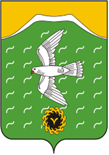 Администрация  сельского поселения Скворчихинский сельсовет    муниципального района  Ишимбайский район   Республики БашкортостанШкольная ул., д.8, с.Скворчиха, Ишимбайский район, Республика Башкортостан, 453226Тел. Факс: 8(34794) 2-88-74, e-mail: mail@skvorhiha.ruОГРН 1020201773327, ИНН 0226001302 КПП 026101001,                                     Р/с 40204810700000001210 отделение – НБ Республика Башкортостан г.Уфа, БИК 048073001